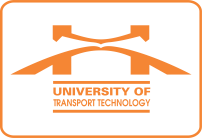 Ngày, thángThời gianĐịa điểm - Nội dungChủ trìThứ Hai17/9SángThứ Hai17/9ChiềuThứ Ba
18/9Sáng8h00Nội dung: Dự Hội thảo khoa học “5 năm đổi mới căn bản, toàn diện GDĐT”.Thành phần: Hiệu trưởng. Địa điểm: Hội trường Nguyễn Văn Đạo, số 144 Xuân Thủy, Cầu Giấy, Hà Nội.Bộ GDĐTThứ Ba
18/9ChiềuThứ Tư19/9Sáng8h30Nội dung: Lễ ký thỏa thuận hợp tác với Công ty TNHH phần mềm Baezeni Việt Nam và Hội thảo ứng dụng mô hình hóa thông tin công trình (BIM) trong thiết kế hạ tầng giao thông.Thành phần: PHT Khiêm, Ô Trinh, Bà Hiền (Phòng KHCN-HTQT), TS. Hương, TS. Hoàng Anh, TS. Hưng, TS. Mạnh, TS. Khương, TS. Bằng (Khoa Công trình), TS. Thanh (Khoa KTVT) và các cán bộ giảng viên tham gia hội thảo. Địa điểm: Phòng họp tầng 3, nhà H3.Hiệu trưởngThứ Tư19/9Sáng9h30Nội dung: Họp Hội đồng tinh giản biên chế.Thành phần: PHT Khiêm, PHT Long, Bà Thu (TCCB), Bà Sao (Chủ tịch CĐ), Ông Lâm (ĐT), Ông Tân (TTGD), Bà Thủy (TCKT), Ông Sơn (CSĐT Vĩnh Phúc), Ông Long (CSĐT Thái Nguyên).Mời dự: Ông Tình, Bà Tú (CSĐT Thái Nguyên).Địa điểm: Phòng họp tầng 2 Nhà H1.Hiệu trưởng- Chủ tịch Hội đồngThứ Tư19/9ChiềuThứ Năm
20/9Sáng8h00Nội dung: Dự Lễ ra quân phát động văn hóa giao thông và ATGT năm 2018.Thành phần: Hiệu trưởng, Bà Sao (CTCĐ), Ô Ánh (BT ĐTN) và 50 SV theo Kế hoạch. Địa điểm: Bến xe Yên Nghĩa, Km15+500 Yên Nghĩa, Hà Đông, Hà Nội.Bộ GTVTThứ Năm
20/9Sáng9h00Nội dung: Đào tạo phương pháp giảng dạy kỹ năng mềm cho cán bộ giảng viên theo Dự án  APEC về tăng cường vai trò của phụ nữ trong ngành GTVT.Thành phần: Các cán bộ giảng viên tham gia khóa học Địa điểm: Phòng họp tầng 3, nhà H3.(Khóa học kéo dài đến hết ngày 21/9)TS. Lê Thu SaoChủ tịch CĐTThứ Năm
20/9ChiềuThứ Sáu21/9SángThứ Sáu21/9ChiềuThứ Bảy
22/9Sáng
7h30Nội dung: Khai mạc Khóa học K95A Bối dưỡng Lý luận chính trị dành cho đối tượng kết nạp Đảng năm 2018.Thành phần: Các quần chúng ưu tú các chi bộ (Có danh sách và chương trình học kèm theo).Địa điểm: Hội trường lớn CSĐT Hà Nội.(Khóa học kéo dài đến hết ngày 26/9)Đảng ủy Khối các trường ĐH, CĐ Hà NộiThứ Bảy
22/9Chiều Chủ nhật
23/9SángChủ nhật
23/9Chiều